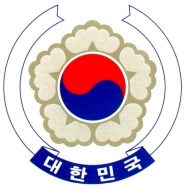 PERMANENT  OF THE The 30th Session of the UPR Working Group	<Check against delivery>Review of TuvaluGeneva, 9 May 2018Statement of the  The Republic of Korea welcomes Tuvalu to its third cycle of the UPR and thanks H.E. for the presentation of the National Report. We commend Tuvalu’s continuous efforts to cooperate with UN’s human rights mechanisms, as shown in for example, its standing invitation to special rapporteurs to visit the country and fulfilling most of its reporting obligations to the treaty bodies to which it is a member. We also welcome Tuvalu Human Rights National Action Plan 2016, which translates Tuvalu’s international commitments on the promotion of human rights in the framework of the UPR and SDGs to action on the national level.Today we would like to present the following recommendations, with a view that more can be done in the following areas.Step up the efforts to improve education infrastructure, in particular basic sanitary facilities.Adopt comprehensive legislative measures to prevent and address all forms of violence against women and girls, and ensure that victims of violence have access to means of redress and protection, and perpetrators are brought to account. Ensure that a gender perspective is integrated into all climate change and disaster risk reduction policies, bearing in mind that disasters not only disproportionately affect women and girls but also exacerbate existing economic and social inequality across genders.We wish Tuvalu a successful review. /END/